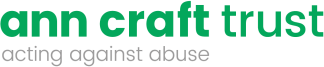 Wythnos Ddiogelu 2021 
Ymgyrch Twitter  Dydd Llun 15 – Dydd Sul 21 Tachwedd
Defnyddiwch yr hashnod #CymruDdiogelach i godi ymwybyddiaeth a chysylltu ag eraill yn ystod yr Wythnos Ddiogelu yng Nghymru.  Gallwch hefyd ddilyn a helpu i hybu ymwybyddiaeth am Ddiogelu Oedolion drwy ddilyn @AnnCraftTrust a’n haildrydar ni. Defnyddiwch y tagiau canlynol: #WythnosDiogeluOedolion #Diogelu #DiwylliannauDiogelach #GwrandoDysguArwain. Byddwn yn trydar bob dydd o’r ymgyrch.        Rydym wedi cynnwys yr wybodaeth isod i’ch cynorthwyo i gefnogi’r wythnos, mae croeso i chi bersonoli a defnyddio eich negeseuon trydar a’ch lluniau eich hunain! Dyddiad ThemaEin Negeseuon Trydar Pethau yr hoffech drydar amdanynt efallai Dydd Llun 15 TachweddCam-drin Emosiynol a Diogelu Iechyd Meddwl I gael diwylliannau diogelach, rhaid i ni flaenoriaethu lles a chreu diwylliant lle gall pobl godi llais, cael pobl i wrando arnynt a chael eu parchu. #DiogeluCymru #DiwylliannauDiogelach #WythnosDiogeluOedolion Heddiw yw diwrnod un yr Wythnos Ddiogelu Genedlaethol #WythnosDiogelu. Codi ymwybyddiaeth o ddiogelu oedolion a phlant yng Nghymru. Heddiw yw diwrnod un yr #WythnosDiogeluOedolion. Ar gyfer 2021 y ffocws yw Creu Diwylliannau Diogelach. Edrychwch ar @AnnCraftTrust am adnoddau am ddim!Rhannwch eich awgrymiadau ar gyfer hybu iechyd meddwl a lles da. Pa fesurau sydd gan eich sefydliad yn eu lle i ddiogelu iechyd meddwl?Pa fesurau sydd gan eich sefydliad yn eu lle i wrando ar aelodau / staff neu ddefnyddwyr gwasanaeth?Dydd Mawrth 16 TachweddPŵer Iaith Mae iaith yn hanfodol wrth greu diwylliant cadarnhaol a meithrin cynhwysiant. Gall defnyddio iaith barchus ehangu cyfranogiad mewn gwasanaethau, sefydliadau a chymunedau #DiogeluCymru #WythnosDiogeluOedolion Heddiw yw diwrnod dau yr Wythnos Ddiogelu Genedlaethol #WythnosDiogelu. Codi ymwybyddiaeth o ddiogelu oedolion a phlant yng Nghymru.Mae’n ddiwrnod dau yr #WythnosDiogeluOedolion ac mae  @AnnCraftTrust eisiau annog unigolion a sefydliadau i ystyried yr iaith maent yn ei defnyddio yn eu harferion. Ydi eich iaith chi’n gynhwysol?Rhannwch sut rydych chi wedi newid eich iaith i fod yn gynhwysol i'ch aelodau, staff neu ddefnyddwyr gwasanaeth.Dydd Mercher  17TachweddDiogelu Digidol Mae’n ddiwrnod tri #DiogeluCymru a’r #WythnosDiogeluOedolion. Y ffocws yw diogelu digidol. Mae @AnnCraftTrust eisiau annog sefydliadau i rannu arfer gorau mewn perthynas â sut i greu diwylliannau diogel ar-lein. Rhannwch ein hadnoddau am sut i greu llefydd diogel ar-lein.Diwygiwch eich polisi diogelu i gynnwys darpariaeth ddigidol.Rhannwch eich awgrymiadau gorau ar gyfer cadw'n ddiogel ar-lein.Ystyr diogelu digidol yw cymryd camau i gadw’n ddiogel ar-lein. Edrychwch ar @AnnCraftTrust am gyngor ac adnoddau gwych! Dydd Iau 18 TachweddMeithrin Oedolion yn Amhriodol Mae’n ddiwrnod pedwar #DiogeluCymru ac #WythnosDiogeluOedolion. Mae @AnnCraftTrust yn codi ymwybyddiaeth o feithrin oedolion yn amhriodol. Edrychwch ar @AnnCraftTrust am adnoddau gwych!Ydych chi’n gwybod beth yw priodas ysglyfaethus a sut i adnabod yr arwyddion? Edrychwch ar @AnnCraftTrust i gael gwybod mwy.Gall pobl brofi meithrin amhriodol a chamfanteisio ar unrhyw oedran ac mewn cyd-destunau amrywiol. Cyfle i ddysgu mwy am y  gwahanol fathau o feithrin yn amhriodol a sut i adnabod yr arwyddion yn ystod #WythnosDiogeluOedolion drwy adnoddau gan @AnnCraftTrustMynychwch Gynhadledd Agor Llygaid a Meddyliau - Meithrin Oedolion yn Amhriodol a Chamfanteisio Ymddiriedolaeth Ann CraftRhannwch adnoddau i godi ymwybyddiaeth o'r gwahanol fathau o feithrin oedolion yn amhriodol.Dydd Gwener 19 TachweddDydd Sadwrn 20   TachweddCreu Diwylliannau Sefydliadol Diogelach Heddiw mae @AnnCraftTrust eisiau clywed sut mae sefydliadau’n creu diwylliannau diogelach! Rhannwch gan ddefnyddio’r hashnodau #DiogeluCymru #WythnosDiogeluOedolion!Sut gallwch chi greu diwylliant diogel yn eich sefydliad? Edrych ar adnoddau @AnnCraftTrust ar gyfer #GwrandoDysguArwain #WythnosDiogeluOedolion #DiogeluCymruHeddiw rydyn ni eisiau clywed gennych chi! Dywedwch wrthym beth rydych chi'n ei wneud yn eich sefydliad i greu diwylliannau diogelach!Dydd Gwener 19 TachweddDydd Sadwrn 20   TachweddDiogelu a Chi Mae’n ddiwrnod chwech #DiogeluCymru ac #WythnosDiogeluOedolion.Mae’r ffocws ar eich rôl mewn diogelu! Edrychwch ar adnoddau gwych gan @AnnCraftTrust i ddysgu mwy am eich rôl mewn diogelu.Gwnewch yn siŵr eich bod chi'n gwybod beth yw eich rôl mewn diogelu.Rhannwch adnoddau am sut gall cyflogwyr, cyflogeion, gwirfoddolwyr ac aelodau o'r gymuned gyfrannu at arfer diogelu da a diwylliannau diogelach.Edrychwch ar y rhestr wirio diogelu i brofi eich gwybodaeth diogelu.Dydd Sul 21 TachweddDiogelu a Chi Ydych chi’n gwybod beth yw eich rôl mewn diogelu? Mae @AnnCraftTrust eisiau dangos bod  diogelu yn gyfrifoldeb pawb. Rhaid i bawb chwarae eu rhan i greu diwylliannau diogelach yn effeithiol. 
#DiogeluCymru #WythnosDiogeluOedolionGwnewch yn siŵr eich bod chi'n gwybod beth yw eich rôl mewn diogelu.Rhannwch adnoddau am sut gall cyflogwyr, cyflogeion, gwirfoddolwyr ac aelodau o'r gymuned gyfrannu at arfer diogelu da a diwylliannau diogelach.Archebwch le yn un o’n cyrsiau e-ddysgu i ddatblygu eich gwybodaeth.                             